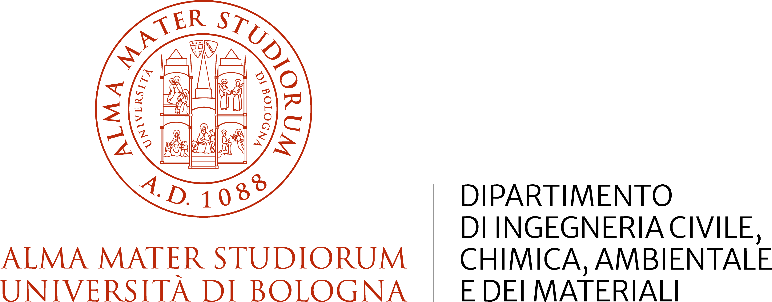 Progetto di ricerca: Stochastic amplification of climate change into floods and droughts change (C022Water)Titolo: Cambiamento climatico e risorse idriche. Fattori socioeconomici e implicazioni per le politiche territoriali.Tutor: Prof. Marco Rodolfo Di Tommaso
Durata: 12 mesiDecorrenza massima: 01/09/2024SSD: SECS-P/06 ECONOMIA APPLICATA
Piano formativo L’attività di formazione riguarda lo studio delle dinamiche di cambiamento climatico con particolare riferimento al tema delle risorse idriche e della vulnerabilità dei territori. In questo quadro sarà promossa innanzitutto un’analisi della letteratura nazionale ed internazionale rilevante e dei database disponibili che prevede competenze nel campo delle scienze sociali, economiche e statistiche. In questo quadro l’analisi dovrà concentrarsi sul ruolo che imprese di beni e servizi, istituzioni e comunità locali possono svolgere in questo specifico ambito. L’attività prevede inoltre  l’approfondimento di alcuni casi studio con l’obiettivo di identificare, in una prospettiva comparata, i più rilevanti fattori di resilienza/vulnerabilità territoriale agli aventi estremi prodotti dal cambiamento climatico.Le attività specifiche prevedono: studio della letteratura; individuazione di database rilevanti; raccolta e analisi di dati socio-economici; supporto all’elaborazione dei dati; analisi delle politiche territoriali; elaborazione di linee di politica territoriale e di contrasto agli effetti del cambiamento climatico, con particolare riferimento al tema delle risorse idriche e della loro gestione.Il piano formativo include l’interazione con il gruppo di ricerca e la partecipazione ai meeting di progetto nell’ottica di fornire strumenti di ricerca multidisciplinari e collaborativi. 